MEJOR LECTORA DE ABRILSara Ordóñez García, de 1º ESO-C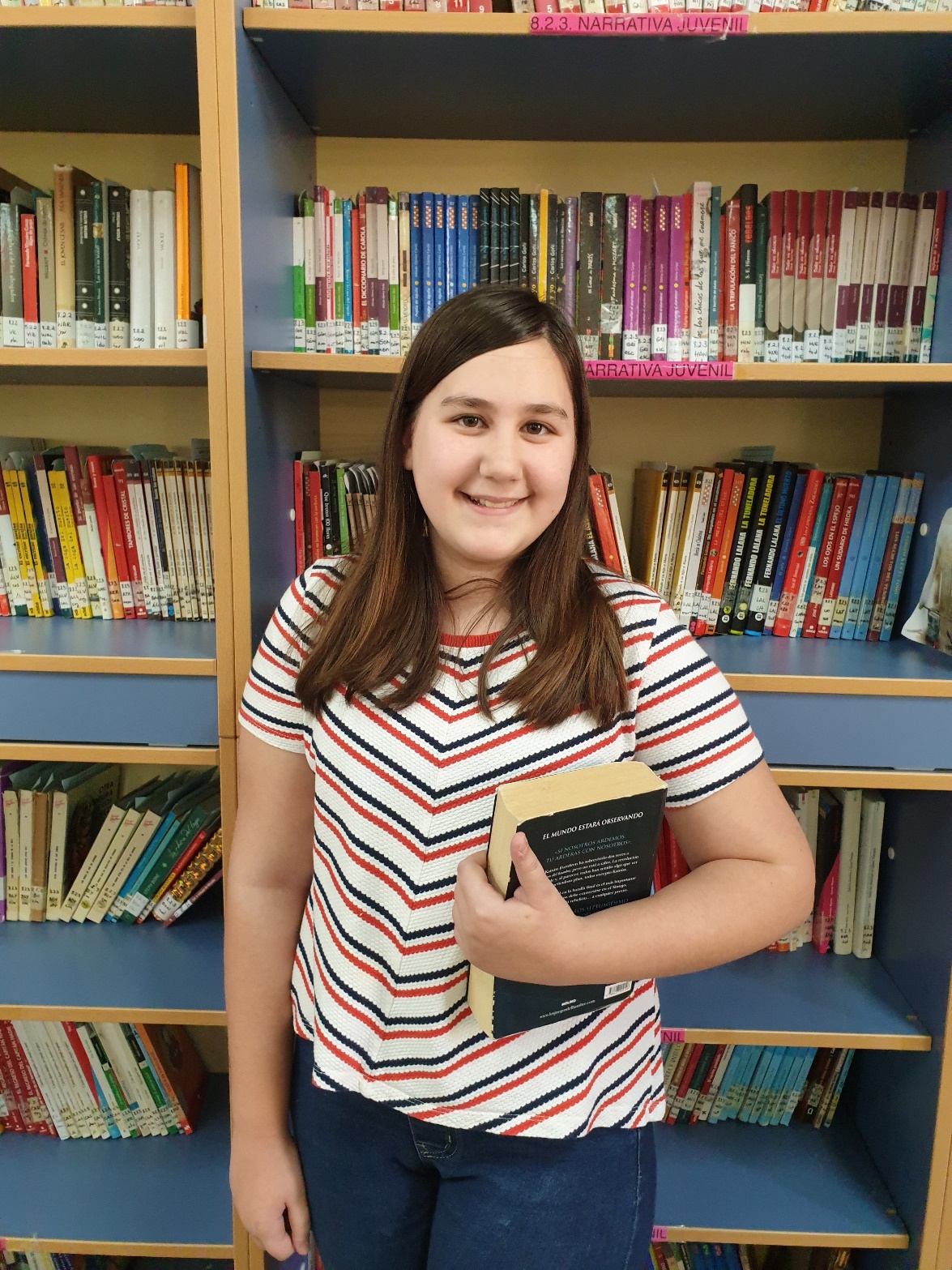 